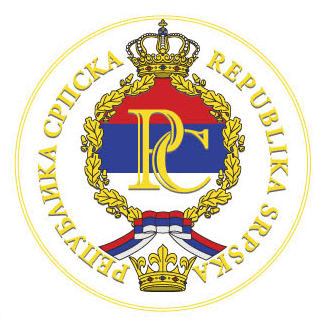 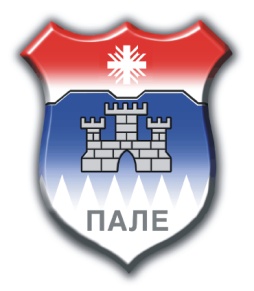 E-mail: opstinapale@pale.rs.ba      телефон: 057/ 223-459     факс: 057/223-061            www pale rs.baБрој, 02-81-2-79/21Датум, 25.03.2021. годинеНа основу члана 22. Закона о заштити и спасавању у ванредним ситуацијама („Службени гласник Републике Српске“ број 121/12 и 46/17), члана 43. Закона о заштити становништва од заразних болести („Службени гласник Републике Српске“ број 90/17), члана 59. и 82. Закона о локалној самоуправи („Службени гласник Републике Српске“ број 97/16 и 36/19) и Закључка републичког штаба за ванредне ситуације о обавезном спровођењу мјера за реаговање на појаву болести изазване новим вирусом корона (COVID-19) у Републици Српској број  75-1/21 од 24.03.2021. године,  командант општинског штаба за ванредне ситуације, доноси:НАРЕДБУ о измјени наредбе о спровођењу мјера за реаговање на појаву болести изазване новим вирусом корона (COVID-19) на подручју општине ПалеУ наредби о спровођењу мјера за реаговање на појаву болести изазване новим вирусом корона (COVID-19) на подручју општине Пале, број: 02-81-2-78/21 од 22.03.2021. године, тачка 1., подтачка2., алинеја 5., мијења се и гласи:„ -  рад трговачким центрима и субјектима који послују у оквиру трговачког центра изузев субјеката чија је претежна дјелатност трговина прехрамбеним производима као и субјеката који послују у просторима који имају засебан улаз у односу на улаз трговачког центра без обзира на врсту дјелатности коју обављају,“.Ова наредба ступа на снагу даном доношења.                                                                                                         КОМАНДАНТ  ШТАБА: _______________________Бошко Југовић                                                                                                 